Wir brauchen 4 Farben. Hier: braun, blau, weiß und rot. Wir brauchen mehr braun und weniger blau und rot als weiß. Ich habe rosa genommen, weil ich kein rot mehr hatte.Die Kugel auf der Oberseite ein bisschen plattdrücken.Mit der rosa Farbe 2 "große" streifen schneiden und 2 feine. Und 8 gleichschenklige Dreiecke mit der blauen Farbe machen.Machen, was es auf diesem Foto gibt ! ;)Die "Fahne" auf die braune Farbe machen. Mit einem Stab das Loch des Donuts machen.In den Ofen tun für 30 min bei 110°C      Fertig!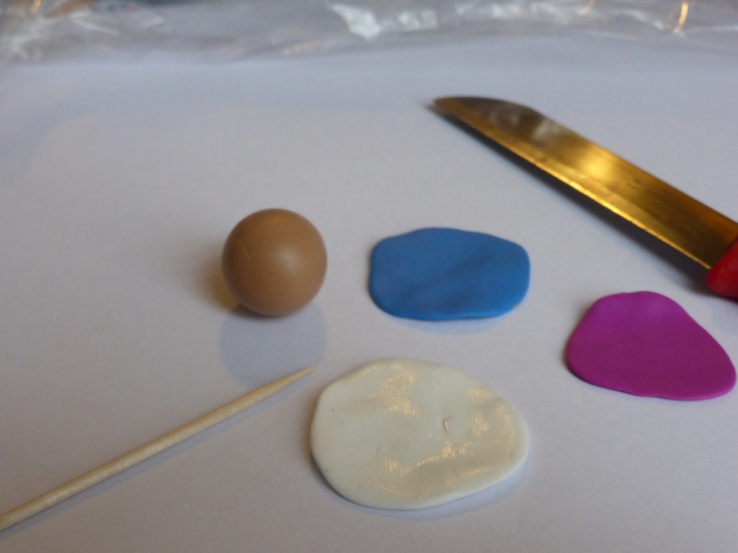 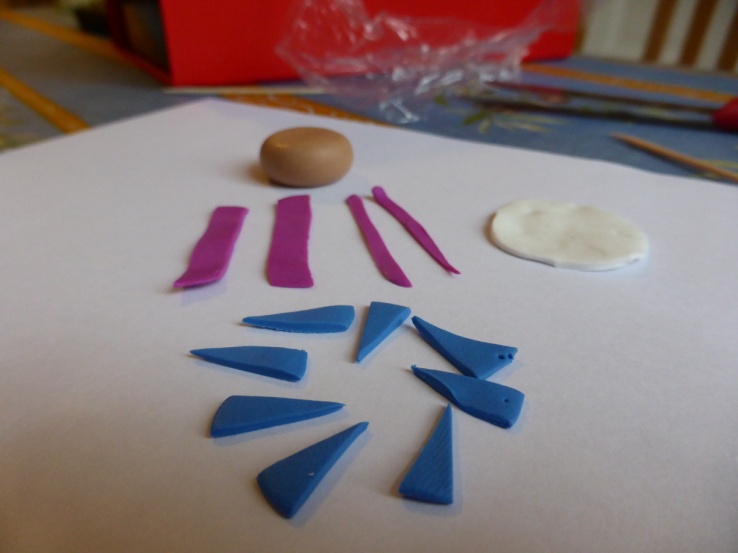 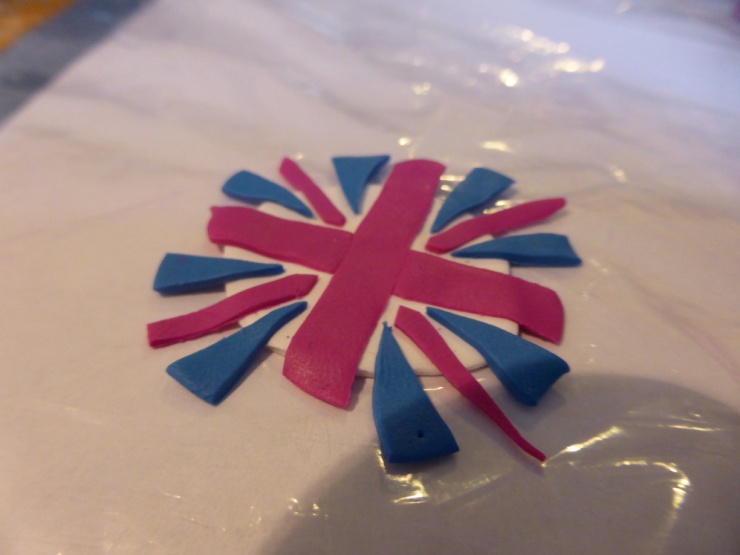 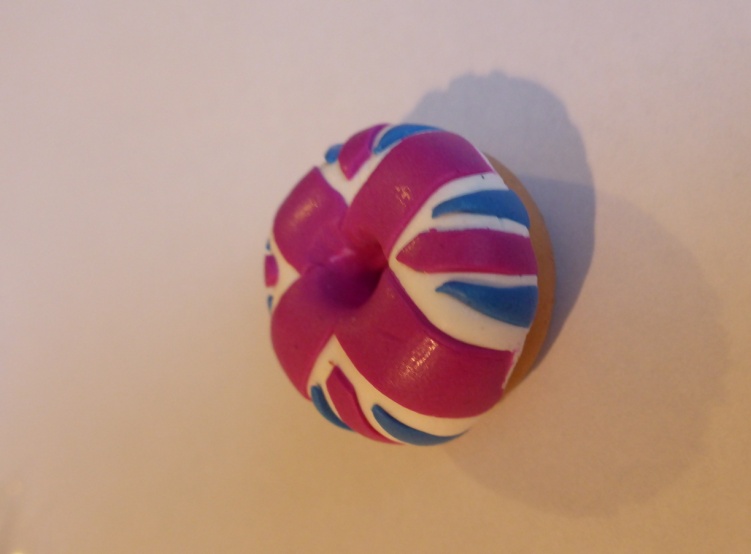 